В соответствии с Федеральным законом от 6 октября 2003 года № 131-ФЗ «Об общих принципах организации местного самоуправления в Российской Федерации» и в связи с кадровыми изменениями:Внести изменения в распоряжение администрации города Алатыря от 18 декабря 2014 г. №173 «О комиссии по рассмотрению тарифов на услуги, предоставляемые муниципальными предприятиями и учреждениями, и работы, выполняемые муниципальными предприятиями и учреждениями города Алатыря», изложив приложение № 2 в редакции приложения к настоящему распоряжению.Отделу культуры, по делам национальностей, туризма и архивного дела администрации города Алатыря (Кандрашину В. А.) разместить настоящее распоряжение на официальном сайте администрации города Алатыря Чувашской Республики и опубликовать в периодическом печатном издании «Бюллетень города Алатыря Чувашской Республики». Глава города Алатыря                                                                              П.В. АрининМоисеева А. Е.(83531)20415Приложение к распоряжениюадминистрации города Алатыря Чувашской Республикиот «22» 02. 2024 г. № 42   Составкомиссии по рассмотрению тарифов на услуги, предоставляемые муниципальными предприятиями и учреждениями, и работы, выполняемые муниципальными предприятиями и учреждениями города АлатыряАринин Павел Викторович – глава города Алатыря – председатель комиссии;Пилина Виктория Омариевна– начальник отдела имущественных и земельных отношений администрации города Алатыря Чувашской Республики – заместитель председателя комиссии;Килеева Светлана Валерьевна – начальник финансового отдела администрации города Алатыря Чувашской Республики;Грызунов Павел Николаевич – и.о. заместителя главы администрации - начальник отдела архитектуры, градостроительства, транспорта, природопользования и жилищно-коммунального хозяйства;Скобеева Ольга Владимировна – ведущий специалист – эксперт правового отдела администрации города Алатыря Чувашской Республики;Моисеева Анна Евгеньевна – заместитель начальника отдела экономики администрации города Алатыря Чувашской Республики – секретарь комиссии.Чӑваш РеспубликиУлатӑр хула АДМИНИСТРАЦИЙӖХУШУ«22».02.2024 г. № 42   Улатӑр хули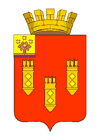 ЧУВАШСКАЯ РЕСПУБЛИКААДМИНИСТРАЦИЯгорода АлатыряРАСПОРЯЖЕНИЕ  «22» февраля 2024 г. № 42      г. Алатырь